Dr. Vipin NarangFrank Stanton Professor of Nuclear Security and Political Science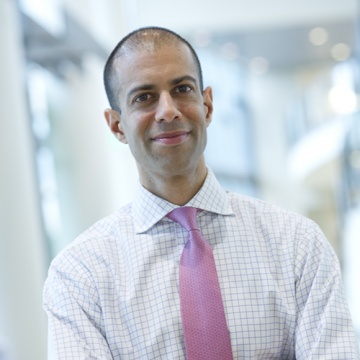 narangv@mit.edu Nuclear; nuclear proliferation; nuclear strategy; south asia; international relations; international security.BiographyVipin Narang is the Frank Stanton Professor of Nuclear Security and Political Science and member of the Security Studies Program at the Massachusetts Institute of Technology.His first book Nuclear Strategy in the Modern Era (Princeton University Press, 2014) on the deterrence strategies of regional nuclear powers won the 2015 ISA International Security Studies Section Best Book Award. His second book Seeking the Bomb: Strategies of Nuclear Proliferation is forthcoming with Princeton University Press. His work has appeared in a variety of outlets including International Security, Journal of Conflict Resolution, The Washington Quarterly, International Organization, Foreign Affairs, The Washington Post, and The New York Times. He was the recipient of the 2020 ISSS Emerging Scholar Award from the International Studies Association awarded to the scholar who “had made the most significant contribution to the field of security studies.”
He received his Ph.D. from the Department of Government, Harvard University in 2010. He holds a B.S. and M.S. in chemical engineering with distinction from Stanford University and an M. Phil with Distinction in international relations from Balliol College, Oxford University, where he studied on a Marshall Scholarship. He has been a fellow at Harvard University’s Olin Institute for Strategic Studies, a predoctoral fellow at Harvard University’s Belfer Center for Science and International Affairs, and a Stanton junior faculty fellow at Stanford University’s Center for International Security and Cooperation. His research interests include nuclear proliferation and strategy, North Korea's nuclear weapons, South Asian security, and general security studies.